    		  Autumn Term  		     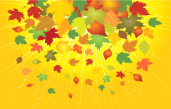 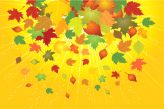 Dear Parent/Carer,		It’s the beginning of a new school year and Term. Things are a little different this year but there is still lots to learn in Primary 3. Language Reading: We will continue to work through Rigby Star with accompanying worksheets done in class. Children have a reading record which will detail the book they will be reading at home. Please make sure that the reading record is signed (in the comment box) by the adult who hears your child read. Please add your own comments and share with us how they are doing.  Reading is such an important and vital skill and practice at home really does make a difference to your child’s development.Spelling: After the September weekend the children will be given spelling homework every night to consolidate the spelling rule taught in class.  The spelling rule being taught that week will on the homework sheet. Each morning the children will be given the time to practise their words. Homework will be consolidation of these words by completing various activities. A separate jotter can be used and kept at home. Once a month we may ask to see these jotters and share our good learning. Number:  We will revise numbers to 100 and will explore the idea of rounding up or down to the nearest 10 before extending our knowledge to 1000. In addition and subtraction we will look at mental strategies for working out problems as well as the formal recording of sums.Time: In telling the time we will continue to extend our knowledge using analogue and digital clocks the hour, half hour and quarter to and past.Primary 3 will have maths homework each week and this will be related to what we are doing in class.ContextWe will begin this term with a context based upon the book ‘Charlotte’s Web’ by E.B. WhiteThere will be lots of language based activities as well as social studies where we will look at farming and the variety of foods produced in Scotland. Health and Well-being – There will be a big focus this term on Health and Well Being – friendships and the importance of hygiene and keeping ourselves safe are topics to be covered.Outdoor learning in all curricular areas will be part of our day and of course PE is outside! PE This year our gym days are Tuesday and Thursday.GeneralPlease could school jumpers, cardigans, skirts, trousers and coats have names on them. If they are lost or mixed up then it is easier to return them to their rightful owner!Can we take this opportunity to thank you for your support and look forward to working with your child this year. Many thanks   Marion Hanschell , Sarah McCallion 